GRADE 4 TERM 1  HOMESCIENCE & AGRICULTURE 2023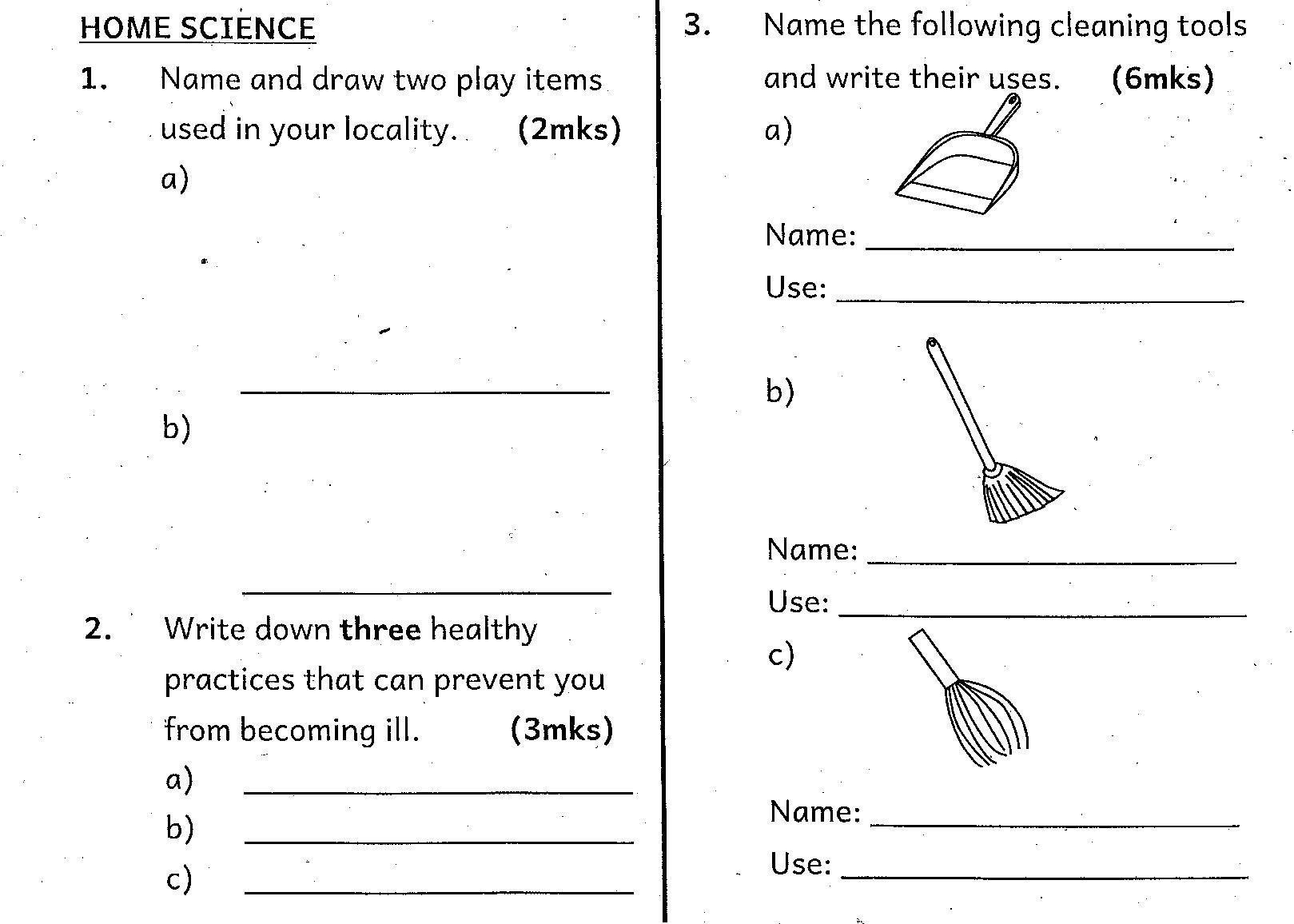 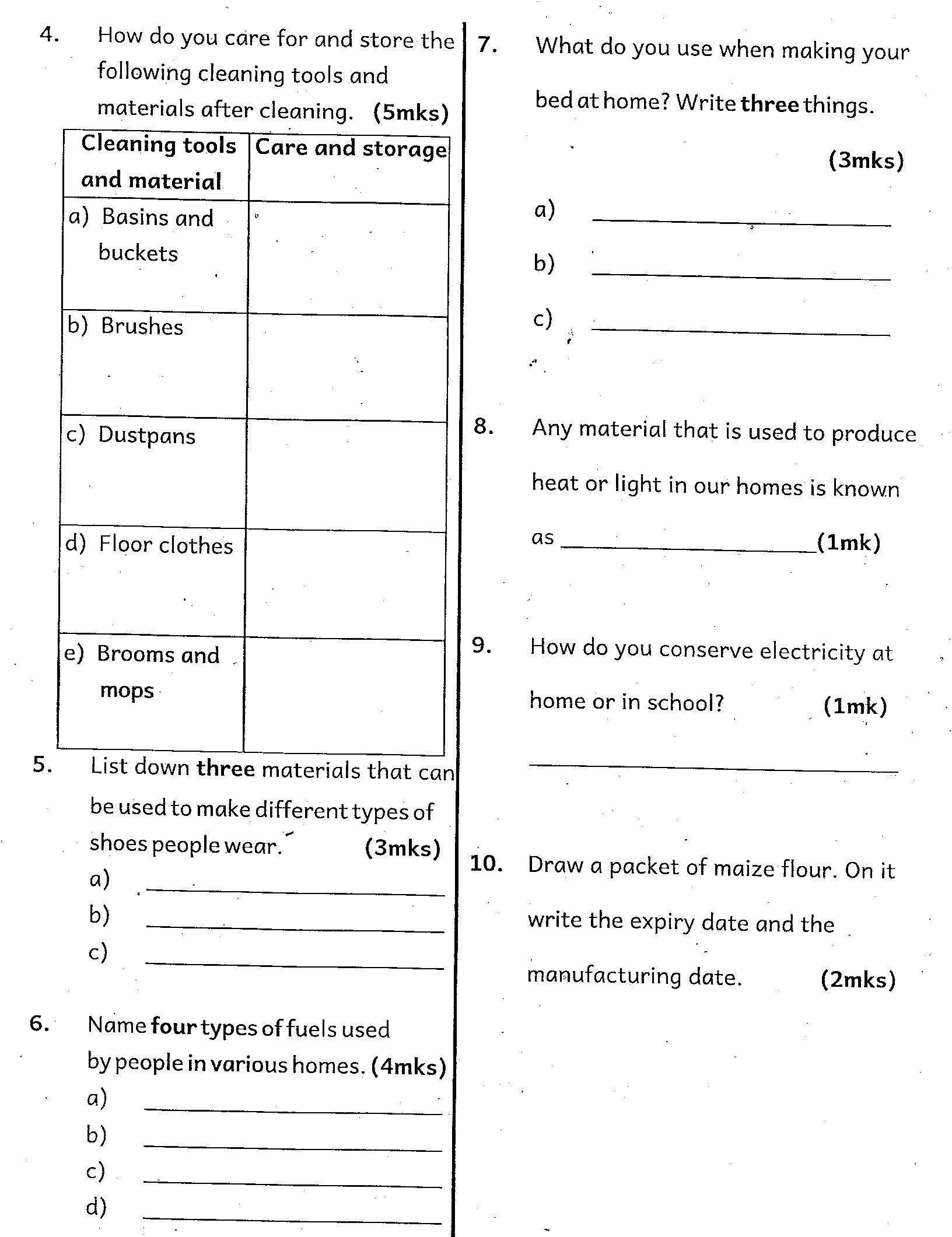 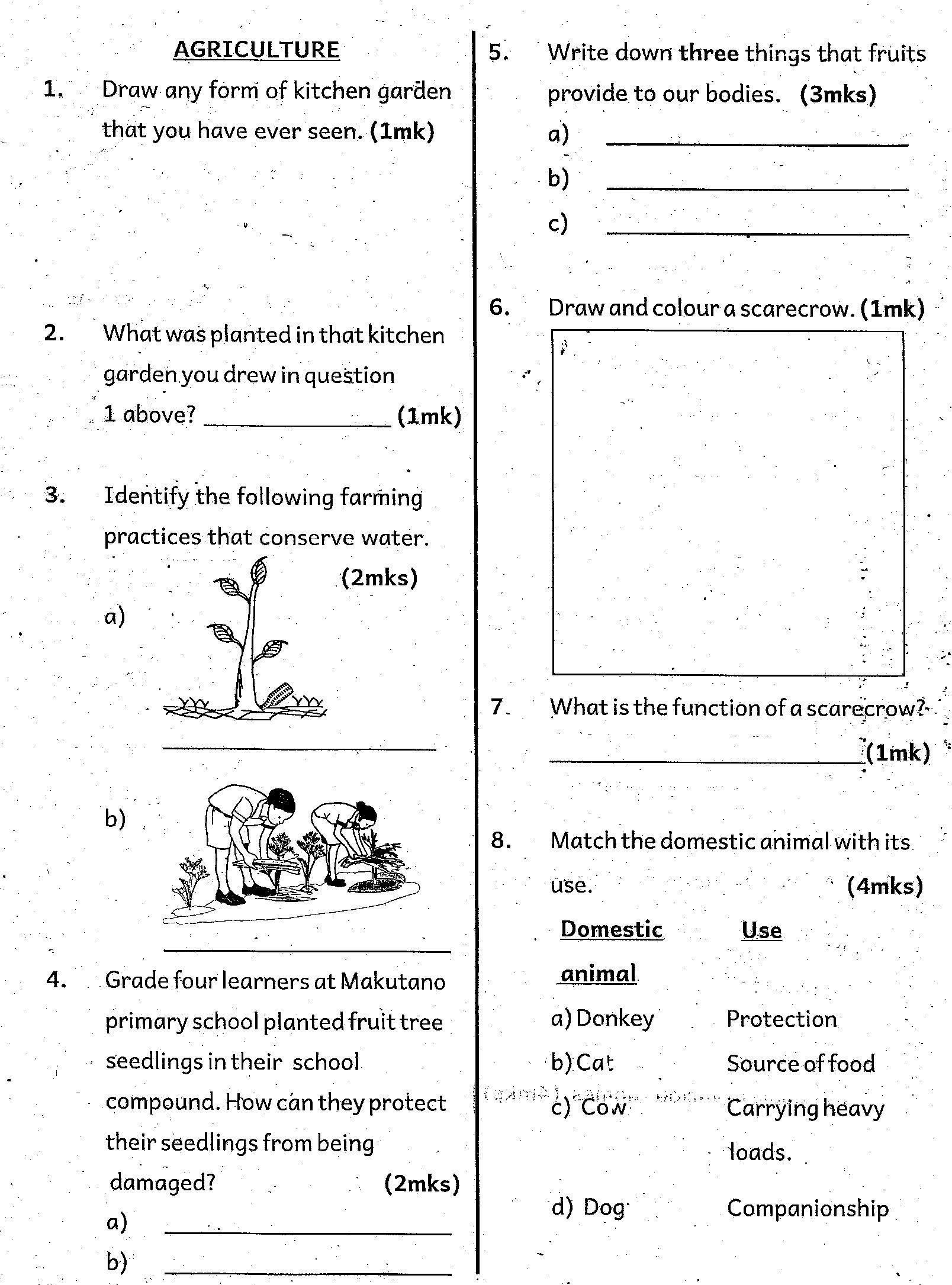 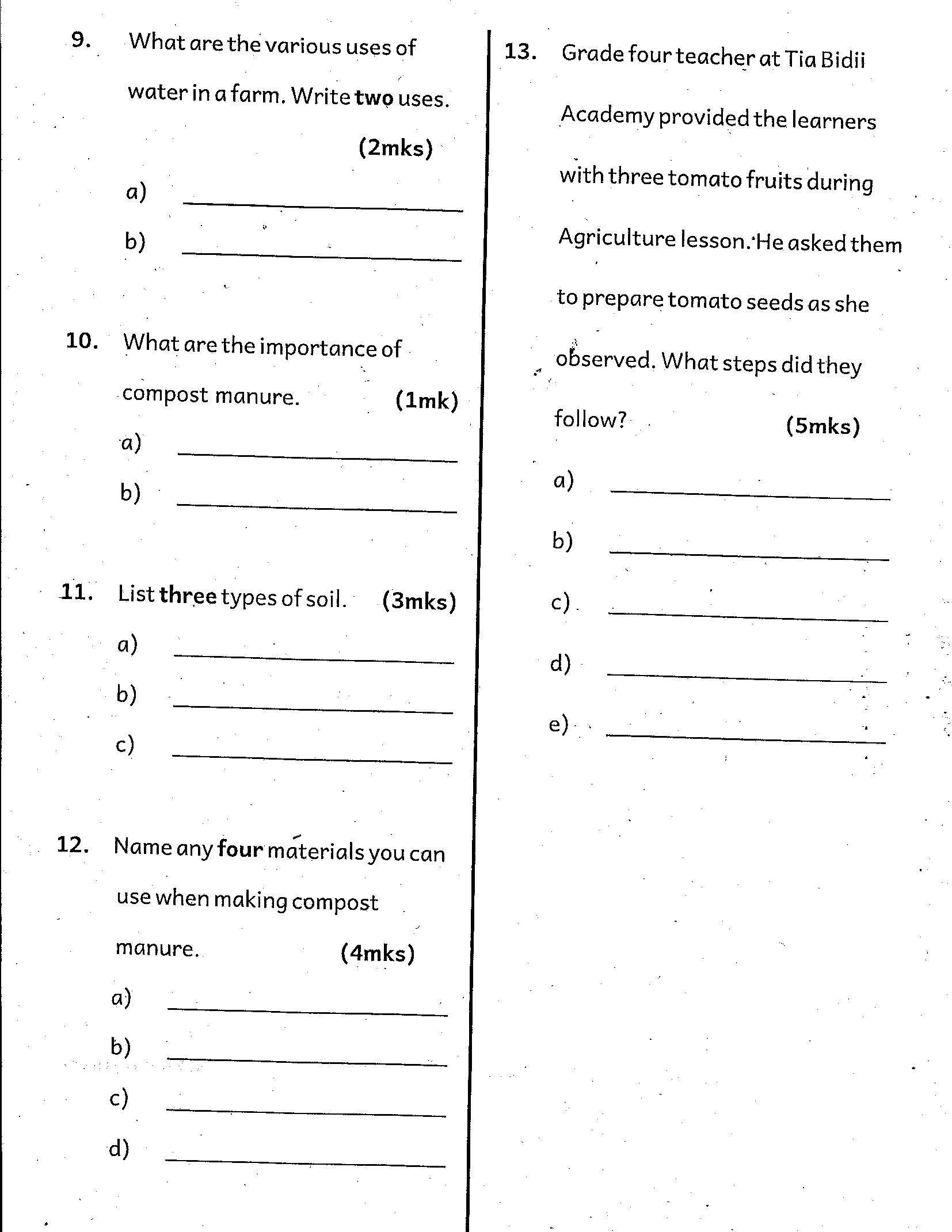 